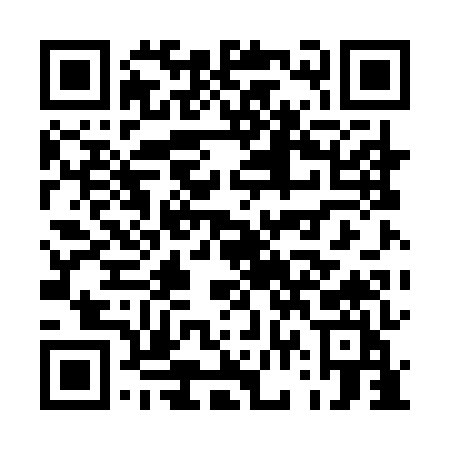 Prayer times for Sheung Shui, Hong KongWed 1 May 2024 - Fri 31 May 2024High Latitude Method: NonePrayer Calculation Method: Muslim World LeagueAsar Calculation Method: ShafiPrayer times provided by https://www.salahtimes.comDateDayFajrSunriseDhuhrAsrMaghribIsha1Wed4:325:5112:213:446:508:052Thu4:315:5012:213:446:518:063Fri4:305:5012:203:436:518:074Sat4:295:4912:203:436:528:075Sun4:285:4912:203:436:528:086Mon4:275:4812:203:426:538:087Tue4:275:4712:203:426:538:098Wed4:265:4712:203:426:538:109Thu4:255:4612:203:426:548:1010Fri4:245:4612:203:416:548:1111Sat4:245:4512:203:416:558:1212Sun4:235:4512:203:416:558:1213Mon4:225:4412:203:406:568:1314Tue4:225:4412:203:406:568:1315Wed4:215:4312:203:406:578:1416Thu4:205:4312:203:406:578:1517Fri4:205:4312:203:406:588:1518Sat4:195:4212:203:396:588:1619Sun4:195:4212:203:396:588:1720Mon4:185:4112:203:396:598:1721Tue4:185:4112:203:396:598:1822Wed4:175:4112:203:397:008:1823Thu4:175:4112:203:397:008:1924Fri4:165:4012:203:387:018:2025Sat4:165:4012:213:387:018:2026Sun4:165:4012:213:387:028:2127Mon4:155:4012:213:387:028:2128Tue4:155:3912:213:387:038:2229Wed4:145:3912:213:387:038:2330Thu4:145:3912:213:387:038:2331Fri4:145:3912:213:387:048:24